Продлевается действие особого порядка включения в реестр МСП в новых регионах РФЗаконом до 10 июня 2025 года продлевается действие особого порядка отнесения хозяйствующих субъектов, функционирующих на территориях ДНР, ЛНР, Запорожской и Херсонской областей, к субъектам малого и среднего предпринимательства и их включения в единый реестр субъектов малого и среднего предпринимательства. Федеральный закон вступает в силу со дня его официального опубликования 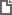 Федеральный закон от 29.05.2024 N 115-ФЗ
"О внесении изменений в статьи 4.2 и 27 Федерального закона "О развитии малого и среднего предпринимательства в Российской Федерации" и статью 2 Федерального закона "О внесении изменений в Федеральный закон "О развитии малого и среднего предпринимательства в Российской Федерации" 